муниципальное бюджетное дошкольное образовательное учреждение«Детский сад  №326 комбинированного вида». Красноярск, ул. Славы, д.13 «А», т.225-82-03ПАСПОРТуголка книги2 младшей группы«Солнышко»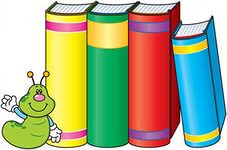                                                                 Воспитатели: Храмкина Н.М.,                                                  Беспрозванных Ю.В.Красноярск, 2015Цель использования: развитие познавательной, творческой и эмоциональной активности дошкольников в процессе приобщения к детской литературе. Задачи:1. Воспитывать ценностное отношение к книге.2. Способствовать углублению индивидуальных литературных предпочтений детей, эстетического вкуса.3. Формировать личностную позицию дошкольников при восприятии литературных произведений и в процессе творчества.4. Развивать элементарные творческие способности детей путем привлечения их к оформлению выставок, созданию книг-самоделок; к выражению своих впечатлений в различных видах продуктивной деятельности.5. Создавать психологически комфортные условия в соответствии с возрастными и индивидуальными особенностями детей группы.6. Способствовать расширению кругозора детей, обогащению и активизации словарного запаса.7. Способствовать поддержанию традиций семейного чтения. 	Книжный уголок размещен и оборудован в соответствии с требованиями ФГОС ДО к организации развивающей предметно-пространственной среды ДОУ. Подборка книг, находящихся на открытых стеллажах уголка формируется с учетом возрастных возможностей и особенностей детей, темы образовательного периода, регионального и культурного компонента, праздников и памятных дат, юбилейных дат выпуска детских книг («Книжкины именины»), общественно значимых событий; направлена на развитие интереса и инициативы ребенка, овладение доступными для детей данной возрастной группы культурными средствами.	Оборудование и деятельность в книжном уголке группы связано с взаимодействием с семьей: действует «Библиотека семейного чтения»; в состав уголка входят «книжки-самоделки», изготовленные родителями.Перечень видов деятельности и соответствующих им форм работы с детьми в уголке1. Восприятие художественной литературы и фольклора: слушание книг, прослушивание  аудиозаписей произведений,  просмотр книг, иллюстраций, диафильмов.2. Игровая: театрализованные игры, игры с дидактическим материалом. 3. Изобразительная: изготовление продуктов детского творчества по литературным произведениям (рисование, аппликация).4. Коммуникативная: общение со взрослыми и сверстниками в процессе обсуждения, драматизации литературных произведений и  совместной игровой деятельности.5. Трудовая: деятельность по ремонту и изготовлению книг.Содержание «Уголка книги»Перечень художественной литературы1. ФОЛЬКЛОРНЫЕ ПРОИЗВЕДЕНИЯ1.1. Песенки, потешки, заклички«Песенки, потешки для малышей» - 1экз.«Сорока-белобока» - 1 экз.«Ворон» - 1 экз.«Сидит белка на тележке» - 1 экз.«Саночки» - 1 экз.«Тень, тень, потетень..» - 1 экз.Загадки – 8 экз.2. СКАЗКИ2.1. Русские народные сказки«Колобок» -5 экз.«Теремок» -3 экз.«Рукавичка» -3 экз.«Кот, петух и лиса» -2 экз.«Заюшкина избушка» -2 экз.«Маша и медведь» -6 экз.«Волк и семеро козлят» -5 экз.«Гуси - лебеди» - 1 экз.«Пых» - 1 экз.«Два жадных медвежонка» -1 экз.«Петушок золотой гребешок» -2 экз.«Репка» - 4 экз.«Курочка ряба» -2 экз.«У Солнышка в гостях» - 1 экз.3. СТИХИ3.1. Стихи русских писателейК.И.Чуковский: - «Ёжики смеются» -1 экз.- «Мойдодыр»  - 2 экз.- «Айболит» -5 экз.- «Муха-цокотуха» - 6 экз.- «Ёлка» - 1 экз.А. Барто - «Машенька» - 1 экз.- «Зайка в витрине» -1 экз.С.Я.Маршак - «Сказка о глупом мышонке» - 1 экз.О.Красс- «Куколка» - 1 экз.М. Приходкина - «Кому что снится» - 1 экз.Е. Котова - «Новый год у зайки» - 1 экз.3.2. Новогодние стихи, песенки, загадки«В лесу родилась елочка» - 1 экз.Н. Иманова «Первый новый год» - 1 экз.М.Каминская «Дед Мороз и елка» - 1 экз.Т.Коваль «Новогодний хоровод»  - 1 экз.Т. Коваль «Снежная баба» - 1 экз.В.Лиходед «Мы встречаем новый год» - 1 экз.М.Манакова «Загадки зимы» - 1 экз.М.Манакова «Новогодние загадки» - 1 экз.Н. Мигунова «Новогодняя сказка» - 1 экз.Е.Понасова «Снегурочкины подарки» - 1 экз.М.Приходкина «Елочка» - 1 экз.«Русские стихи и песенки» - 1 экз.4. СБОРНИКИ«Азбука, стихи и сказки» - 1 экз.«Большая книга для детского сада» - 1 экз.«Большая книга русских сказок» - 1 экз.«Книга для чтения от года до семи» - 1 экз.«Колобок и другие сказки» - 1 экз.«Любимое чтение от двух до пяти» - 1 экз.Маршак С.Я. «Стихи и сказки для самых маленьких» - 1 экз.Маяковский В. «Стихи» - 1 экз.«Пять сказок» - 1 экз.«Русские сказки» - 1 экз.«Стихи, песенки, потешки» - 1 экз.Сутеев В. «Сказки и картинки» - 1 экз.Чуковский К. И. «Любимые стихи» - 1 экз.Чуковский К. И. «Сказки» - 1 экз. Чуковский К. И. «Стихи и сказки» - 1 экз.Чуковский К. И. «Чудо-дерево и другие сказки» - 1 экз.5. ЭНЦИКЛОПЕДИИЭнциклопедия малыша «Моя первая энциклопедия»«Животные со всего мира»«Кем я буду»«Мир животных»6. МУЗЫКАЛЬНЫЕ КНИГИ6.1. Сказки «Волк и семеро козлят» - 1 экз.«Гуси-лебеди» и другие сказки - 1 экз.«Маша и медведь» - 1 экз.«Теремок» - 1 экз.6.2. Стихи«Лесные жители» - 1 экз.Сборник стихотворений «Пять зеленых лягушат» - 1 экз.К. Чуковский «Мойдодыр» - 1 экз.6.3. Песенки«В лесу родилась елочка» - 1 экз.6.4. ПотешкиПотешки «Матрешечка» -  1 экз.Потешки «По малину в сад пойдем» - 1 экз.Потешки «Радуга-дуга» - 1 экз.Потешки «Сорока-белобока» - 1 экз. 7. КНИГИ – ИГРУШКИБорисова В.М. «Я работаю» -  1 экз.Борисова В.М. «Я на празднике» - 1 экз.Булацкий С. «Чудо-светофор» - 1 экз. «Где, откуда и куда?» - 1 экз. «Репка» - 1 экз.Забавные фигурки «Теремок» - 1 экз.Забавные фигурки «Колобок» - 1 экз. «Зайчик загадывает желания» - 1 экз. «Заяц и еж» - 1 экз.Модные покупки» - 1 экз. «Мои первые истории» - 1 экз. Покидаева Т. «На стройке» -  1экз. «Про котят» - 1 экз.8. КНИГИ-САМОДЕЛКИ «Азбука» - 1 экз.«Волк и семеро козлят» - 1 экз.«Времена года» - 1 экз.«Дикие животные» - 1 экз.Книга-игра по стихотворениям К.И.Чуковского- 1 экз.«Колобок» - 1 экз.«Кот, петух и лиса» - 1 экз.«Потешки» - 1 экз.«Птицы» - 1 экз.«Сказка о Красноярске» - 1 экз.«Теремок» - 1 экз.«У солнышка в гостях» - 1 экз.Перечень аудиозаписей литературных призведений1. ФЛЕШ-КАРТА1.1. Русские народные сказки.«Репка»«Курочка ряба»«Лиса и журавль»«Теремок»«Пузырь соломинка и лапоть»«Вершки и корешки»«Волк и семеро козлят»«Маша и медведь»«Дружба кошки и мышки»«Крошечка – ховрошечка» «Бобовое зернышко»«Кот петушок и лиса»«Бычок смоляной бочок»«Коза – дереза» «Заюшкина избушка»«Снегурочка» «Гуси лебеди» «Морозко»«Девочка Снегурочка» «Зимовье зверей»1.2.  Проза«Тараканище»«Айболит»«Муха – цокотуха»«Мойдодыр»2.  ДИСК CD2.1. Маршак  С. Я. «Стихи и сказки» «Теремок»«Урок вежливости»«Почта»«Книжка про книжки»«Еже ли вы вежливы»«Тихая сказка»«Сказка о глупом мышонке»«Вот какой рассеянный»«Отчего кошку назвали кошкой»«Мороженое»«Радуга – дуга»2.2. Сказки«Репка»«Как волк теленочку мамой был»«Медвежонок невежа»«Мешок яблок»«Счастливый день»«Гуси – лебеди»3.  «ЧИТАЮЩАЯ РУЧКА»«Мышь и кролик. История мышонка Чипа. История кролика по имени Грей»«Кот и пес. История кошки по имени Мурка. История кошки Оливии и собаки по имени бандит»«Лев и тигр. История льва Калибара. Историия тигра по имени Кейт»«Медведь и свинья. История медведя Дада. История свиньи по имени Бобо» «Слон и панда. История слона Белкара. История панды Джейн-лин и ее сестры Оливии»«Жираф и лошадь. Историия жирафа Лангстона. История лошади Кайенн»Перечень диафильмов для диапроектора«Зимовье зверей»К. Чуковский «Айболит»«Как поссорились две кошки»«Еж и заяц»Про лису Лариску и зайца Коську»«Подарок ежика»«Медвежкина мама»Перечень наглядных материалов1. АЛЬБОМЫ ДЛЯ РАССМАТРИВАНИЯПредметные картинкиСюжетные картинкиСюжетные картины к сказкам «Колобок», «Теремок», «Репка»Стихи и потешки с иллюстрациями «Правила обращения с книгой» «Портреты детских писателей»   Перечень игр и пособий1. ИГРЫ1.1. Дидактические игрыИгра-вкладыши «Три поросенка»Кубики + домино «Герои из мультфильмов»Игра «Собери сказку»Кубики «Курочка Ряба»«Ассоциации»Игровой кубик «Угадай сказку»Игровой  кубикДетки в клетке»«Придумай сказку»Гусеница «Третий лишний»1.2. ПазлыКнига-пазл «Пять любимых сказок»Пазл «Красная шапочка»Пазл «Три поросенка»Пазл «Колобок»Пазл «Теремок»Пазл «Домовенок Кузя»1.3. ДоминоДомино «Сказки»1.4. Настольно-печатные игрыН/п игра «Красная шапочка»1.5. Интерактивные игры«Репка»«Три поросенка»«Курочка Ряба»2. ДИДАКТИЧЕСКИЕ ПОСОБИЯИнтерактивное пособие «Где обедал воробей?»Перечень оборудования1. ОБОРУДОВАНИЕСтол детский полукруглый – 1 шт.Стул детский – 2 шт.Книжный шкаф – 1 шт.Детское кресло – 1 шт.Стеллаж-витрина для книг напольный – 1 шт.Пуф «Автобус» - 1 шт.Тележка «Лягушка» - 1 шт.Макет «Телевозор»2. ТЕХНИЧЕСКИЕ СРЕДСТВА ОБУЧЕНИЯПланшетный компьютер – 1 шт.Аудиомагнитола – 1 шт.«Говорящая ручка» - 1 шт.«Диапроектор» - 1 шт.Детский игровой компьютер – 2 шт.Наушники – 1 шт.Беспроводная акустическая колонка – 2 шт.Беспроводная колонка «Медведь» (рассказывает сказки) – 1 шт.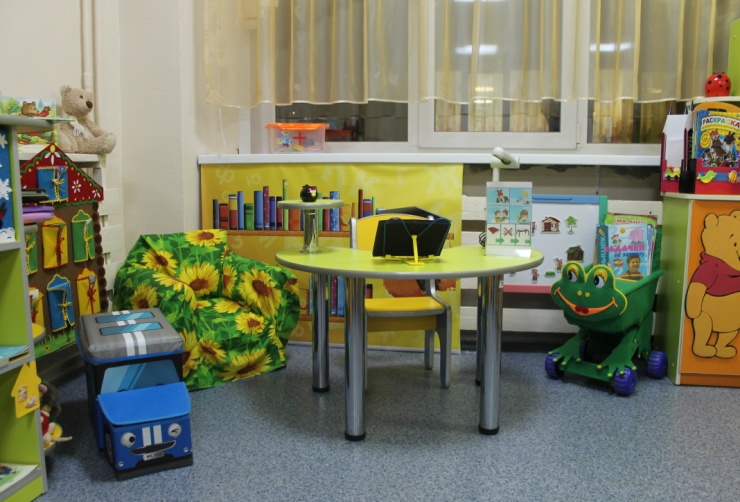 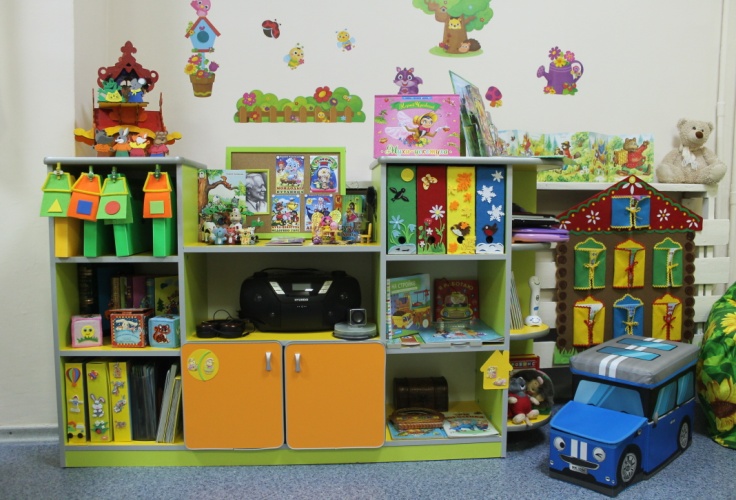 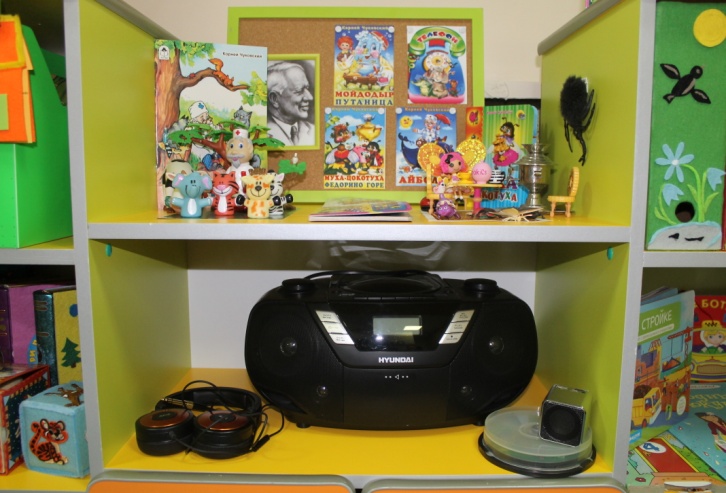 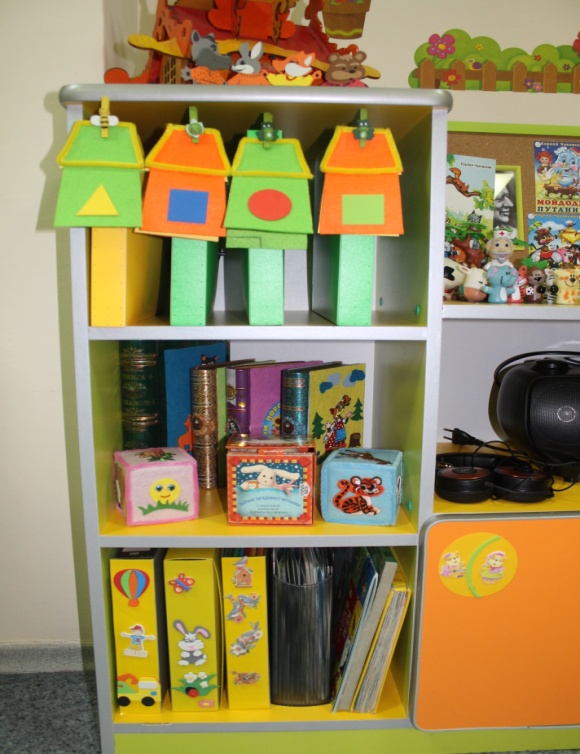 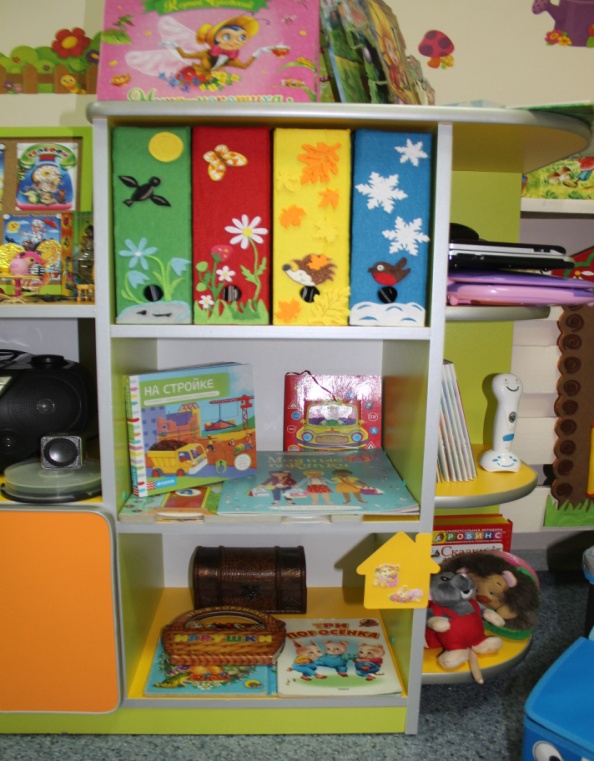 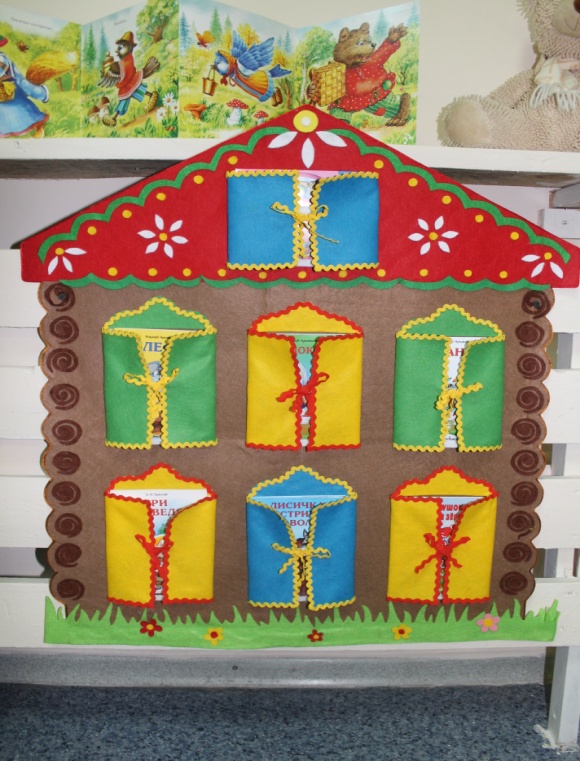 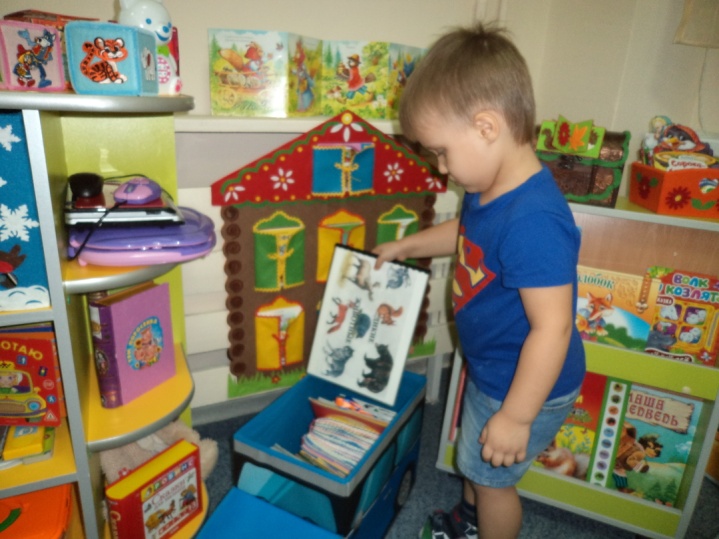 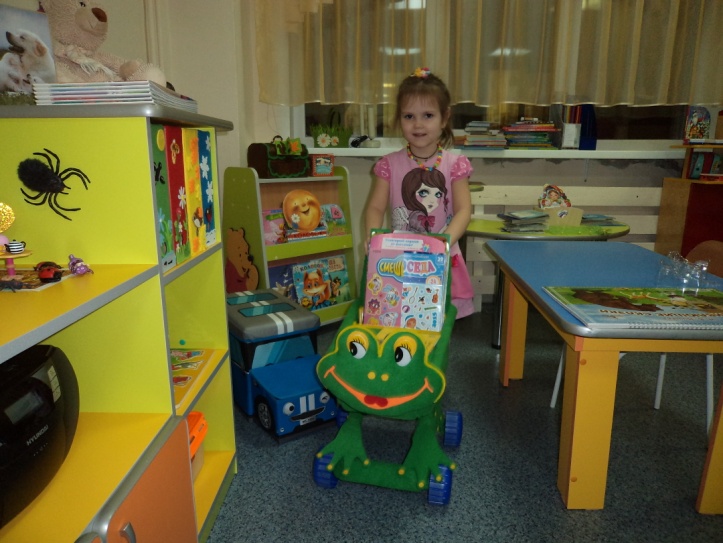 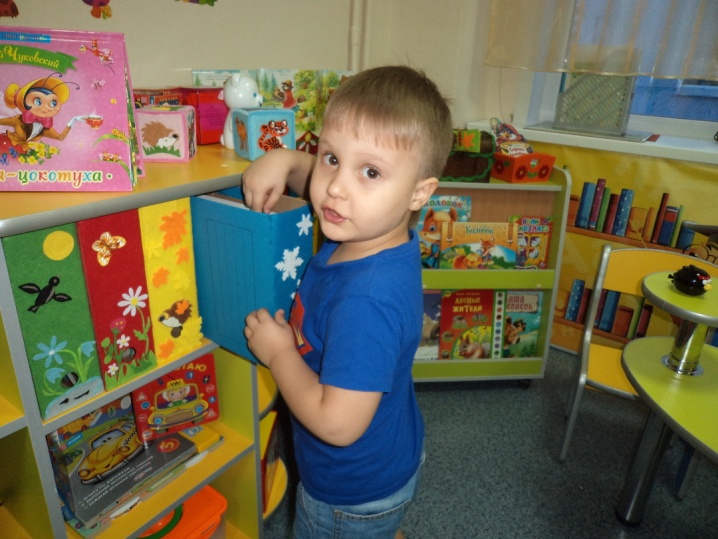 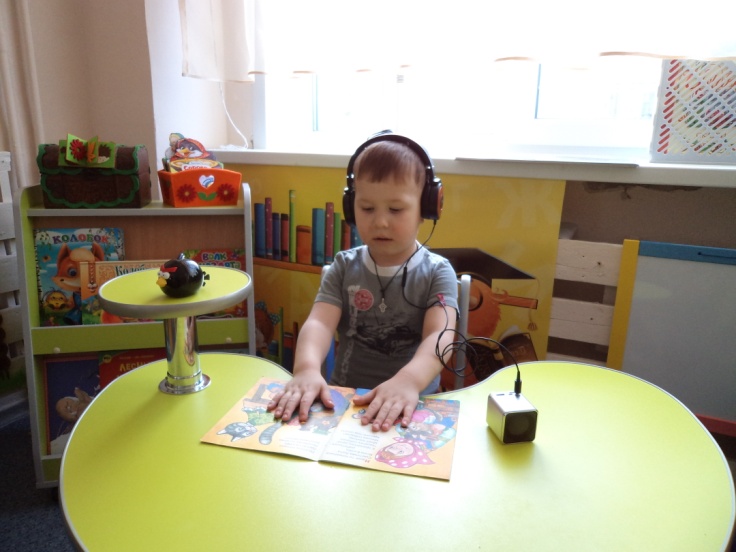 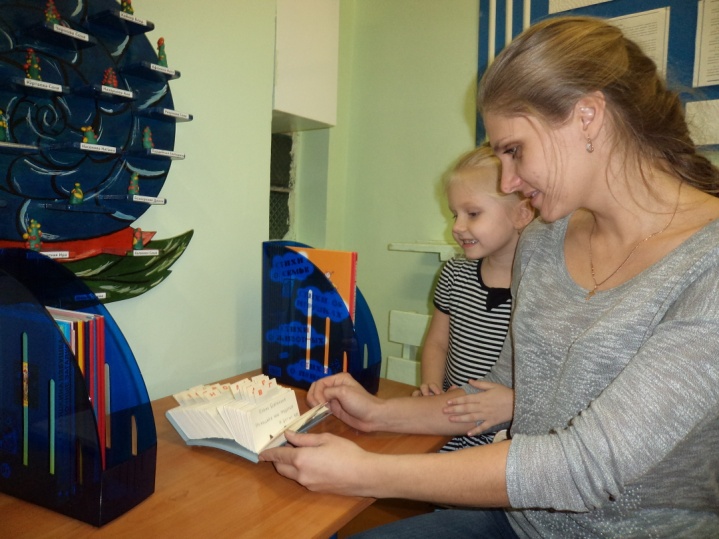 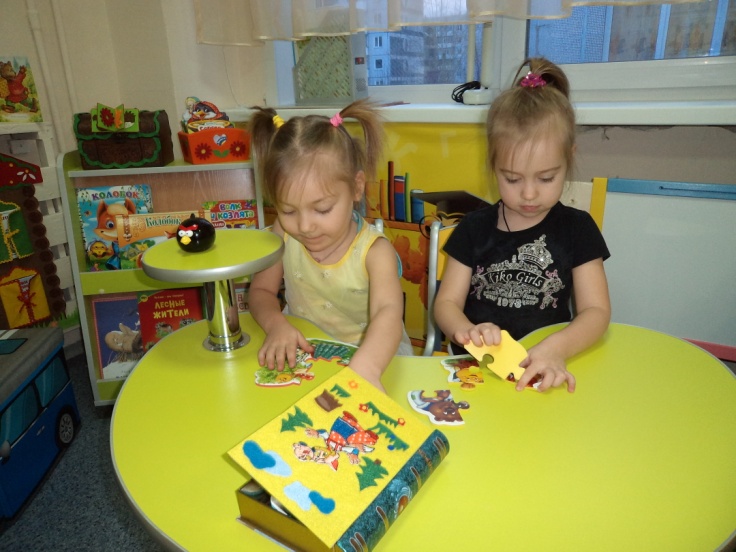 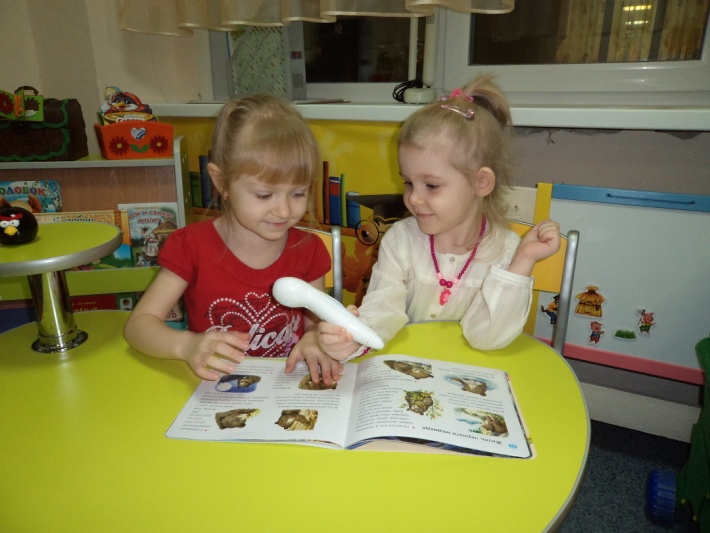 